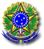 Serviço Público FederalUniversidade Federal FluminenseFICHA CADASTRALCÓDIGO DO CURSONOME DO CURSO (especificar se Mestrado ou Doutorado)ÁREA DE CONCENTRAÇÃONOME DO ALUNOIDENTIDADE					                         ÓRGÃO EXP.	                           UFC P F								    E-MAILDATA DE NASCIMENTO			         NATURALIDADENACIONALIDADE                                                                                                  ESTADO CIVIL        				DDD		 TELEFONEFILIAÇÃOENDEREÇO COMPLETO (Rua, Av, nº, aptº, bloco, etc)BAIRRO								 CEPCIDADE												      UFDATA                                                                                                                                  MATRÍCULA...-                SEXOM / F//ASSINATURA DO ALUNO